Развитие связной речи старших дошкольников    Дети старшего дошкольного возраста уже активно готовятся к предстоящему обучению в школе. Задача родителей — научить своего ребенка связно разговаривать, правильно выговаривать звуки и слова, строить законченные предложения.

   Не все дети к моменту поступления в школу умеют связно передавать свои мысли. Научиться этому самостоятельно достаточно трудно, в этом нелегком деле — развитии речи детей дошкольного возраста — им должны помочь взрослые.

    Не все дети в одинаковой степени быстро овладевают речевой наукой. У многих случаются сбои в запоминании, правильном произношении, а позднее — написании каких-либо звуков, букв.    Не стоит паниковать, если вы обнаружили у своего ребенка подобное отклонение. В этом нет ничего трагического, и все же ваше внимание потребуется здесь однозначно. Педагоги настаивают на своевременном устранении обнаруженных отклонений, в противном случае они могут повлечь за собой задержку умственного развития ребенка.

Не следует совершать распространенную родительскую ошибку, когда взрослые, умиленные лепетом малыша, подстраиваются под его произношение, коверкают звуки и слова. Наоборот, следует тщательно проговаривать все слова, беседуя даже с маленьким ребенком: ведь он учится своим первым словам именно у вас, и если он начнет картавить или шепелявить — виноватыми в этом окажутся родители, «сюсюкающие» с 2–3-летним малышом.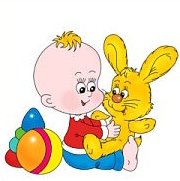 ГБОУ СОШ  №1 пгт Суходол муниципального района Сергиевский Самарской области структурное подразделение – детский сад «Аленушка»Игры по развитию речи(Клуб заботливых и ответственных родителей)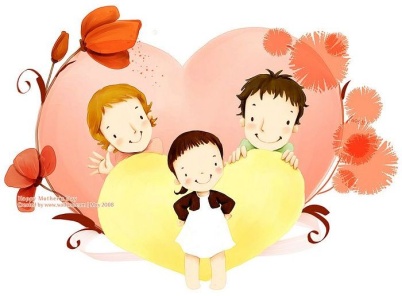 Подготовила воспитатель Горожанкина О.А.Играем на кухне«Придумывалки»Мама говорит: «Давай придумаем сказку или историю про... старую кастрюлю (бананы, картофелину, кухонные часы)».Если ребенку нужны подсказки, задайте ему наводящие вопросы. Например: «Вот картофелина. Как ты думаешь, откуда она взялась? А еще раньше? А когда она была в земле, кого она там могла видеть, с кем могла встретиться? Почему она выросла такая большая (коричневая, кривая)? Во что она хотела бы превратиться?»«Охота на слова»Какие слова можно достать из борща? Кто больше назовет? (Картошка, укроп, свекла и т. д.) На слова можно «охотиться» «прицельно» (слова, которые можно «достать» из борща, винегрета, кухонного шкафа, плиты) и «охотиться» на кухне вообще. В этом случае подойдет все, что попадет в поле зрения ребенка.             «Помощники»                                     Как можно одним словом назвать прибор, который ... варит кофе (режет овощи, чистит картофель, моет посуду, выжимает сок, убирает пыль)?                                                «Готовим сок»                             Образуем слово: «Из яблок получается сок... (яблочный), из груш — (грушевый), из слив, из свеклы, из капусты, из...». Справились? А теперь в обратном порядке: «Морковный сок получается из... (моркови), редечный — из...»«Раскладываем и пересчитываем»Здесь дело понятное и тщательное: помытые ложки и вилки требуют сортировки; накрываемый стол «ждет» нужное количество приборов (столько сколько).«Охотимся на цифры и буквы»Мама обращается к ребенку: «Посмотри, где на кухне есть цифры. Назови их. Для чего здесь цифры? Что они обозначают? В чем помогают?А есть ли здесь буквы? Где ты их нашел? Зачем они? Есть здесь такие же буквы, как и в твоем имени? А какие еще слова начинаются с этой буквы?»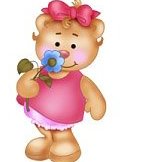 